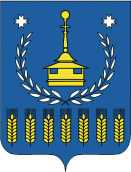 23 апреля 2019 года										№ 200						г. ВоткинскО внесении изменений в план внутреннего Муниципального финансового контроля 
МО «Воткинский район» на 2019 год, утвержденный распоряжением Администрации МО «Воткинский район» 20 декабря 2018 года №727В соответствии с Положением  о контрольно-ревизионном секторе Администрации муниципального образования «Воткинский район», утвержденным распоряжением Администрации муниципального образования «Воткинский район» от 28 января 2016 №4, Порядком осуществления внутреннего муниципального финансового контроля в муниципальном образовании «Воткинский район», утвержденным постановлением Администрации муниципального образования «Воткинский район» от 17 мая 2018 года №547,1.Внести изменения в план внутреннего муниципального финансового контроля муниципального образования «Воткинский район» на 2019 год, утвержденный распоряжением Администрации муниципального образования «Воткинский район» 
от 20 декабря 2018 года №727 и изложить в новой редакции согласно приложению №1 
к настоящему распоряжению(приложение).Глава муниципального образования «Воткинский район»                                                    				    И.П.Прозоров